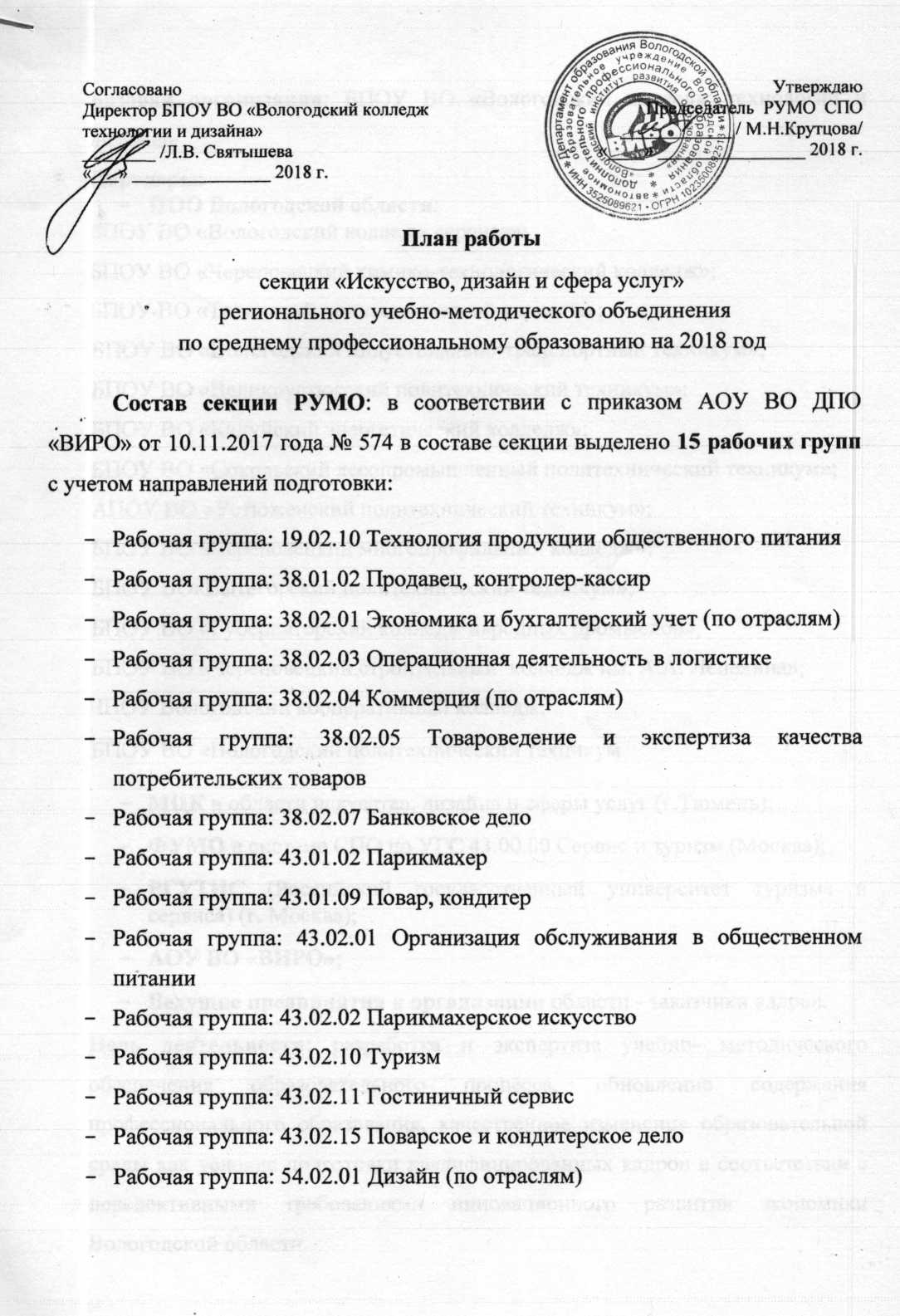 Базовая организация: БПОУ ВО «Вологодский колледж технологии и дизайна»Партнеры:ПОО Вологодской области:БПОУ ВО «Вологодский колледж сервиса»;БПОУ ВО «Череповецкий химико-технологический колледж»;БПОУ ВО «Тотемский политехнический колледж»;БПОУ ВО «Вологодский индустриально-транспортный техникум»;БПОУ ВО «Великоустюгский политехнический техникум»;БПОУ ВО «Кадуйский энергетический колледж»;БПОУ ВО «Сокольский лесопромышленный политехнический техникум»;АПОУ ВО «Устюженский политехнический техникум»;БПОУ ВО «Череповецкий многопрофильный колледж»;БПОУ ВО«Вытегорский политехнический техникум»;БПОУ ВО «Губернаторский колледж народных промыслов», БПОУ ВО «Череповецкий строительный  колледж им. А.А. Лепехина»;ЧПОУ Вологодский кооперативный колледж; БПОУ ВО «Вологодский политехнический техникумМЦК в области искусства, дизайна и сферы услуг (г.Тюмень);ФУМО в системе СПО по УГС 43.00.00 Сервис и туризм (Москва);РГУТИС (Российский государственный университет туризма и сервиса) (г. Москва);АОУ ВО «ВИРО»;Ведущие предприятия и организации области - заказчики кадров.Цель деятельности: разработка и экспертиза учебно- методического обеспечения образовательного процесса, обновление содержания профессионального образования, качественное изменение образовательной среды как условие подготовки квалифицированных кадров в соответствии с перспективными требованиями инновационного развития экономики Вологодской области.Задачи и направления деятельности: разработка учебно-программной документации по специальностям и профессиям в соответствии с требованиями работодателей, в том числе в рамках укрупненных групп; информационно-методическое сопровождение внедрения ФГОС СПО по ТОП-50;трансляция передового опыта и технологий WSR при подготовке кадров по ТОП-50;экспертная оценка соответствия содержания учебной и дополнительной литературы, учебно-программной документации и учебно- методических материалов по профессиям и специальностям среднего профессионального образования, требованиям ФГОС, возрастным и психологическим особенностям обучающихся, запросам работодателей, особенностям развития региона, науки, культуры, экономики, социальной сферы, техники и технологий; участие в разработке современных средств обучения на базе новых информационных технологий, в том числе электронных образовательных ресурсов; учебных пособий и методических указаний;взаимодействие с работодателями и их объединениями по вопросам качественного обновления содержания профессионального образования; формирования содержания вариативной части ФГОС СПО; развитие инновационных форм, методов и технологий профессионального образования.№п/пНаправления деятельности и основные мероприятияСрокиОтветственныеОтветственныеПланируемыерезультатыПланируемыерезультаты1. Организационное и нормативно-правовое обеспечение работы секции «Искусство, дизайн и сфера услуг»1. Организационное и нормативно-правовое обеспечение работы секции «Искусство, дизайн и сфера услуг»1. Организационное и нормативно-правовое обеспечение работы секции «Искусство, дизайн и сфера услуг»1. Организационное и нормативно-правовое обеспечение работы секции «Искусство, дизайн и сфера услуг»1. Организационное и нормативно-правовое обеспечение работы секции «Искусство, дизайн и сфера услуг»1. Организационное и нормативно-правовое обеспечение работы секции «Искусство, дизайн и сфера услуг»1. Организационное и нормативно-правовое обеспечение работы секции «Искусство, дизайн и сфера услуг»1.1Участие в семинарах, совещаниях для ПОО, организованных Департаментом образования,  АОУ ВО ДПО «Вологодский институт развития образования» по вопросам деятельности РУМОВ течение 2018 годаЧлены секцииЧлены секцииМатериалы о деятельности секции Материалы о деятельности секции 1.2Разработка, обсуждение и утверждение плана работы секции «Искусство, дизайн и сфера услуг»До15 01.2018Руководитель  секцииРуководитель  секцииПлан работы секции на 2018 годПлан работы секции на 2018 год1.3Реализация механизма сетевого взаимодействия с ПОО – членами секцииВ течение 2018 годаРуководитель секции, ПОО – члены секцииРуководитель секции, ПОО – члены секцииВедение единого информационного портала (ЕИП) Ведение единого информационного портала (ЕИП) 1.4Анализ работы секции и выработка приоритетных направлений инновационной деятельностиДекабрь .Руководитель секцииРуководитель секцииОтчет о деятельности секции и составление плана работы на 2019 годОтчет о деятельности секции и составление плана работы на 2019 год1.5Проведение заседаний секции РУМО по СПО 27.02; 24.04 02.10;  11.12Руководитель секцииРуководитель секцииОбмен опытом Разработка учебно-методической документации по сопровождению внедрения ФГОС СПО, ФГОС СПО по ТОП-50Обмен опытом Разработка учебно-методической документации по сопровождению внедрения ФГОС СПО, ФГОС СПО по ТОП-501.6Информирование членов секции РУМО о нормативно-правовой документации в области образованияВ течение 2018 года Руководитель секцииРуководитель секцииРазмещение нормативно-правовых актов, регулирующих образовательную деятельность на ЕИП.Размещение нормативно-правовых актов, регулирующих образовательную деятельность на ЕИП.1.7Организация участия преподавателей, студентов в Чемпионатном движении по стандартам Worldskills, АбилимпиксВ течение 2018 годаПОО – члены секцииПОО – члены секцииФормирование экспертного сообщества, обмен опытомФормирование экспертного сообщества, обмен опытом1.8Организация  взаимодействия с МЦК в области искусства, дизайна и сферы услуг (г.Тюмень) и  ФУМО СПО УГС 43.00.00 Сервис и туризмВ течение 2018 годаРуководитель секцииРуководитель секцииКонсультации, обмен опытом, совместная разработка, рецензирование учебно-методической документации Консультации, обмен опытом, совместная разработка, рецензирование учебно-методической документации 2. Учебно-методическое направление работы секции «Искусство, дизайн и сфера услуг»2. Учебно-методическое направление работы секции «Искусство, дизайн и сфера услуг»2. Учебно-методическое направление работы секции «Искусство, дизайн и сфера услуг»2. Учебно-методическое направление работы секции «Искусство, дизайн и сфера услуг»2. Учебно-методическое направление работы секции «Искусство, дизайн и сфера услуг»2. Учебно-методическое направление работы секции «Искусство, дизайн и сфера услуг»2. Учебно-методическое направление работы секции «Искусство, дизайн и сфера услуг»2.1Участие преподавателей в областных, всероссийских конкурсах, конференциях, мастер-классахВ течение 2018 годаПОО – члены секцииПОО – члены секцииОпыт, победители и призеры – показатели мониторингаОпыт, победители и призеры – показатели мониторинга2.2Представление передового педагогического опыта преподавателей ПОО области, организация совместных мероприятийВ соответствии с графиком мероприятийПОО областиПОО областиОбмен опытом, освоение современных педагогических технологий, методические материалыОбмен опытом, освоение современных педагогических технологий, методические материалы2.3Организация процедуры рецензирования учебно-методических материалов специалистами РУМО по СПОВ течение 2018 годаРуководитель секцииРуководитель секцииНаличие рецензированных учебно-методических материаловНаличие рецензированных учебно-методических материалов2.4Создание  методических рекомендации по разработке рабочих программ по дисциплинам и профессиональным модулям в соответствии с ФГОС СПО, профессиональными стандартами, стандартами Worldskills по специальностям и профессиям.До 20.02.2018по профессиям - БПОУ ВО «Вологодский колледж сервиса», БПОУ ВО «Губернаторский колледж народных промыслов», БПОУ ВО «Вологодский индустриально-транспортный колледж», БПОУ ВО «Устюженский политехнический техникум», БПОУ ВО «Тотемский политехнический колледж»- по специальностям: БПОУ ВО «Вологодский колледж технологии и дизайна», БПОУ ВО «Череповецкий многопрофильный колледж», БПОУ ВО «Череповецкий химико-технологический колледж», БПОУ ВО «Череповецкий строительный колледж имени А. А. Лепехина»по профессиям - БПОУ ВО «Вологодский колледж сервиса», БПОУ ВО «Губернаторский колледж народных промыслов», БПОУ ВО «Вологодский индустриально-транспортный колледж», БПОУ ВО «Устюженский политехнический техникум», БПОУ ВО «Тотемский политехнический колледж»- по специальностям: БПОУ ВО «Вологодский колледж технологии и дизайна», БПОУ ВО «Череповецкий многопрофильный колледж», БПОУ ВО «Череповецкий химико-технологический колледж», БПОУ ВО «Череповецкий строительный колледж имени А. А. Лепехина»Методические рекомендации по разработке рабочих программ по дисциплинам и профессиональным модулям в соответствии с ФГОС СПО, профессиональными стандартами, стандартами Worldskills по специальностям и профессиям.Методические рекомендации по разработке рабочих программ по дисциплинам и профессиональным модулям в соответствии с ФГОС СПО, профессиональными стандартами, стандартами Worldskills по специальностям и профессиям.2.5Создание методических рекомендаций по разработке рабочих программ по всем видам практик в соответствии с ФГОС СПО, профессиональными стандартами, стандартами Worldskills по специальностям и профессиям.До 24.04.2018по профессиям - БПОУ ВО «Вологодский колледж сервиса», БПОУ ВО «Губернаторский колледж народных промыслов», БПОУ ВО «Вологодский индустриально-транспортный колледж», БПОУ ВО «Устюженский политехнический техникум», БПОУ ВО «Тотемский политехнический колледж»- по специальностям: БПОУ ВО «Вологодский колледж технологии и дизайна», БПОУ ВО «Череповецкий многопрофильный колледж», БПОУ ВО «Череповецкий химико-технологический колледж», БПОУ ВО «Череповецкий строительный колледж имени А. А. Лепехина»по профессиям - БПОУ ВО «Вологодский колледж сервиса», БПОУ ВО «Губернаторский колледж народных промыслов», БПОУ ВО «Вологодский индустриально-транспортный колледж», БПОУ ВО «Устюженский политехнический техникум», БПОУ ВО «Тотемский политехнический колледж»- по специальностям: БПОУ ВО «Вологодский колледж технологии и дизайна», БПОУ ВО «Череповецкий многопрофильный колледж», БПОУ ВО «Череповецкий химико-технологический колледж», БПОУ ВО «Череповецкий строительный колледж имени А. А. Лепехина»Методические рекомендации по разработке рабочих программ по всем видам практик в соответствии с ФГОС СПО, профессиональными стандартами, стандартами Worldskills по специальностям и профессиямМетодические рекомендации по разработке рабочих программ по всем видам практик в соответствии с ФГОС СПО, профессиональными стандартами, стандартами Worldskills по специальностям и профессиям2.6Создание методических рекомендаций по формированию КОС по дисциплинам и профессиональным модулям в соответствии с ФГОС СПО, профессиональными стандартами, стандартами Worldskills по специальностям и профессиям.До 24.04.2018БПОУ ВО «Вологодский колледж технологии и дизайна», БПОУ ВО «Вологодский колледж сервиса»БПОУ ВО «Вологодский колледж технологии и дизайна», БПОУ ВО «Вологодский колледж сервиса»Методические рекомендации по формированию КОС по дисциплинам и профессиональным модулям в соответствии с ФГОС СПО, профессиональными стандартами, стандартами Worldskills по специальностям и профессиям.Методические рекомендации по формированию КОС по дисциплинам и профессиональным модулям в соответствии с ФГОС СПО, профессиональными стандартами, стандартами Worldskills по специальностям и профессиям.2.7Подготовить предложения по региональной модели учебного плана по специальности 43.02.13 Технология парикмахерского искусства.До 20.02.2018БПОУ ВО «Вологодский колледж технологии и дизайна»БПОУ ВО «Вологодский колледж технологии и дизайна»Региональная модель учебного плана по специальности 43.02.13 Технология парикмахерского искусства.Региональная модель учебного плана по специальности 43.02.13 Технология парикмахерского искусства.2.8Организация повышения квалификации педагогических работниковВ течение 2018 годаБПОУ ВО «Вологодский колледж технологии и дизайна»БПОУ ВО «Вологодский колледж технологии и дизайна»Проведение курсов повышения квалификации для преподавателей ПОО областиПроведение курсов повышения квалификации для преподавателей ПОО области2.9Обсуждение модели демонстрационного экзамена Январь - Апрель 2018ПОО – члены секцииПОО – члены секцииучебно-методическая документация по ГИАучебно-методическая документация по ГИА2.10Формирование банков ОПОП, экспертов, технологий, метод. разработок и материалов, электронных ресурсов, оценочных средств, дистанционного обучения В течение 2018 годаПОО- члены секцииПОО- члены секцииБанки ОПОП, технологий, метод разработок, оценочных средствБанки ОПОП, технологий, метод разработок, оценочных средств3. Информационное обеспечение работы секции «Искусство, дизайн и сфера услуг» 3. Информационное обеспечение работы секции «Искусство, дизайн и сфера услуг» 3. Информационное обеспечение работы секции «Искусство, дизайн и сфера услуг» 3. Информационное обеспечение работы секции «Искусство, дизайн и сфера услуг» 3. Информационное обеспечение работы секции «Искусство, дизайн и сфера услуг» 3. Информационное обеспечение работы секции «Искусство, дизайн и сфера услуг» 3. Информационное обеспечение работы секции «Искусство, дизайн и сфера услуг» 3.1Размещение информации о деятельности секции РУМО на сайте БПОУ ВО «Вологодский колледж технологии и дизайна» и на Едином информационном порталеВ течение 2018 годаВ течение 2018 годаРуководитель секции Руководитель секции Информационные материалы о работе секции на сайте БПОУ ВО «ВКТиД» и Едином информационном порталеИнформационные материалы о работе секции на сайте БПОУ ВО «ВКТиД» и Едином информационном портале3.2Информирование общественности о ходе и результатах работы секции В течение 2018 годаВ течение 2018 годаРуководитель секции Руководитель секции Информационные материалы о работе секции Информационные материалы о работе секции 